25-ое внеочередное заседание 27-го созываҠАРАР                                                                                    РЕШЕНИЕ15 январь 2018 йыл                        № 149                           15 января 2018 годаО повестке дня двадцать пятого заседания Совета сельского поселения Казанчинский сельсовет муниципального районаАскинский район Республики Башкортостан        В соответствии с Регламентом Совета сельского поселения Казанчинский сельсовет муниципального района Аскинский район    Республики Башкортостан Совет сельского поселения Казанчинский сельсовет муниципального района Аскинский район    Республики Башкортостан решил:включить в повестку дня 25-го заседания Совета   сельского поселения Казанчинский сельсовет муниципального района Аскинский район  Республики Башкортостан следующие вопросы:1. Об избрании главы сельского поселения Казанчинский сельсовет муниципального района Аскинский район Республики Башкортостан     (внесен инициативной группой депутатов Совета)Председательствующий на заседаниидепутат Совета сельского поселенияКазанчинский сельсовет муниципального районаАскинский район Республики Башкортостанот избирательного округа № 8                                         Р.А.ГилемшинБашҡортостан  РеспубликаһыАСКЫН РАЙОНЫМУНИЦИПАЛЬ РАЙОНЫНЫҢҠАҘАНСЫ АУЫЛ СОВЕТЫАУЫЛ БИЛӘМӘҺЕсоветы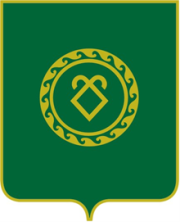 советСЕЛЬСКОГО ПОСЕЛЕНИЯКАЗАНЧИНСКИЙ СЕЛЬСОВЕТМУНИЦИПАЛЬНОГО РАЙОНААСКИНСКИЙ РАЙОНРеспублики Башкортостан